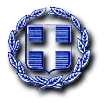 ΕΛΛΗΝΙΚΗ ΔΗΜΟΚΡΑΤΙΑ	Ραφήνα,  26-5-2022ΝΟΜΟΣ ΑΤΤΙΚΗΣ	Αρ. Πρωτ.: 8746ΔΗΜΟΣ ΡΑΦΗΝΑΣ-ΠΙΚΕΡΜΙΟΥ	ΠΡΟΣ: ΜΕΛΗ ΟΙΚΟΝΟΜΙΚΗΣΤαχ. Δ/νση: Αραφηνίδων Αλών 12	             ΕΠΙΤΡΟΠΗΣΤαχ. Κωδ.: 19009 Ραφήνα                                    Fax:  22940-23481                                                                                                                ΠΡΟΣΚΛΗΣΗ ΣΕ ΚΑΤΕΠΕΙΓΟΥΣΑ ΣΥΝΕΔΡΙΑΣΗΑΡ. 27Ο Πρόεδρος της Οικονομικής Επιτροπής του Δήμου Ραφήνας - Πικερμίου, σας καλεί σε διά περιφοράς κατεπείγουσα συνεδρίαση της Οικονομικής Επιτροπής σήμερα, Πέμπτη 26 Μαΐου 2022 από ώρα                             15.00 έως ώρα 16.00 με ενημέρωση και ψηφοφορία των μελών διά τηλεφώνου ή μηνύματος ηλεκτρονικού ταχυδρομείου, προκειμένου να ληφθεί απόφαση επί του θέματος:Λήψη απόφασης περί ανάθεσης σε δικηγόρο της εκπροσώπησης του δημάρχου ενώπιον του Μονομελούς Πλημμελειοδικείου Αθηνών.Το θέμα τίθεται προς συζήτηση με τη διαδικασία της κατεπείγουσας συνεδρίασης διότι η υπόθεση θα συζητηθεί στο Μονομελές Πλημμελειοδικείο Αθηνών, τη Δευτέρα 30/5/2022.  O ΠΡΟΕΔΡΟΣ    ΓΑΒΡΙΗΛ ΠΑΝΑΓΙΩΤΗΣ 